Отборочный этап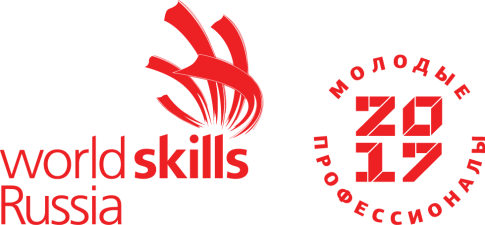 VІІІ Открытого регионального чемпионата «Молодые профессионалы»(WordSkillsRussia) -2021 в КузбассеКомпетенция: Документационное обеспечение управления и архивоведениеМесто проведения:  г. Кемерово, пр. Шахтеров, 52, ГБПОУ «Кемеровский горнотехнический техникум»16.11.2021 г.16.11.2021 г.ВремяМероприятие09:15 – 09:45 (00:30)09.45-10.00(00:15)Знакомство с конкурсным заданием. Вопросы главному эксперту.10.00 – 11.30(01:30)Выполнение задания11.30 – 11.45(00:15)Технологический перерыв11.45 – 13.15(01:30)Продолжение выполнения задания13.15-13.45(00:45)Обед13.45-16.15(02:30)Работа экспертов по оценке конкурсного задания16.15 – 16.45(00:30)Ужин16.45-17.45Подведение итогов дня. Оглашение главным экспертом результатов отборочного этапа